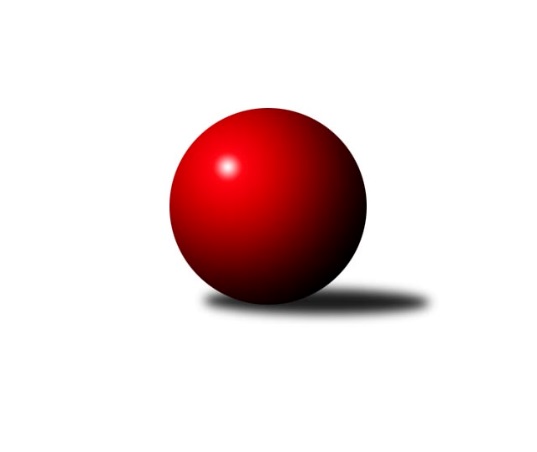 Č.12Ročník 2018/2019	12.1.2019Nejlepšího výkonu v tomto kole: 3288 dosáhlo družstvo: HKK Olomouc2. KLZ B 2018/2019Výsledky 12. kolaSouhrnný přehled výsledků:TJ Valašské Meziříčí	- HKK Olomouc	3:5	3277:3288	13.0:11.0	12.1.KK Mor.Slávia Brno	- TJ Jiskra Otrokovice	6:2	3069:3053	12.5:11.5	12.1.TJ Sokol Luhačovice	- KK Blansko B	3:5	3132:3142	11.5:12.5	12.1.TJ Sokol Husovice	- KK Slovan Rosice B	3:5	2961:3035	11.0:13.0	12.1.SK Baník Ratiškovice	- KK Šumperk	6:2	3110:3046	14.0:10.0	12.1.Tabulka družstev:	1.	TJ Valašské Meziříčí	11	9	0	2	60.5 : 27.5 	161.5 : 102.5 	 3204	18	2.	KK Slovan Rosice B	11	9	0	2	59.0 : 29.0 	145.0 : 119.0 	 3150	18	3.	KK Vyškov	10	7	0	3	48.0 : 32.0 	122.0 : 118.0 	 3226	14	4.	TJ Sokol Husovice	11	6	0	5	46.0 : 42.0 	133.0 : 131.0 	 3056	12	5.	HKK Olomouc	11	6	0	5	45.5 : 42.5 	129.5 : 134.5 	 3161	12	6.	TJ Sokol Luhačovice	11	4	1	6	42.0 : 46.0 	128.5 : 135.5 	 3088	9	7.	SK Baník Ratiškovice	11	4	1	6	41.0 : 47.0 	131.0 : 133.0 	 3115	9	8.	KK Mor.Slávia Brno	11	4	1	6	40.0 : 48.0 	130.0 : 134.0 	 3092	9	9.	KK Šumperk	11	3	2	6	37.0 : 51.0 	125.5 : 138.5 	 2990	8	10.	KK Blansko B	11	2	2	7	31.0 : 57.0 	116.5 : 147.5 	 3099	6	11.	TJ Jiskra Otrokovice	11	2	1	8	30.0 : 58.0 	117.5 : 146.5 	 3031	5Podrobné výsledky kola:	 TJ Valašské Meziříčí	3277	3:5	3288	HKK Olomouc	Kristýna Štreitová	130 	 118 	 148 	149	545 	 2:2 	 559 	 134	147 	 140	138	Lenka Pouchlá	Dana Uhříková	147 	 128 	 140 	127	542 	 2:2 	 536 	 125	143 	 149	119	Kateřina Bajerová	Jana Navláčilová	121 	 143 	 128 	136	528 	 2:2 	 518 	 133	122 	 141	122	Hana Malíšková	Klára Tobolová	139 	 133 	 134 	126	532 	 3:1 	 509 	 129	129 	 124	127	Šárka Tögelová	Ivana Marančáková	148 	 144 	 155 	138	585 	 2:2 	 601 	 170	152 	 150	129	Silvie Vaňková	Pavla Čípová	149 	 147 	 128 	121	545 	 2:2 	 565 	 139	144 	 134	148	Jaroslava Havranovározhodčí: Jaroslav  ZajíčekNejlepší výkon utkání: 601 - Silvie Vaňková	 KK Mor.Slávia Brno	3069	6:2	3053	TJ Jiskra Otrokovice	Monika Jedličková	136 	 132 	 147 	120	535 	 3:1 	 502 	 122	131 	 127	122	Renata Mikulcová st.	Radka Šindelářová	123 	 131 	 123 	131	508 	 3:1 	 492 	 141	122 	 109	120	Hana Jonášková	Ilona Olšáková	136 	 125 	 154 	140	555 	 2.5:1.5 	 505 	 136	134 	 107	128	Eliška Hrančíková	Marika Celbrová	124 	 112 	 114 	116	466 	 0:4 	 566 	 131	139 	 145	151	Hana Stehlíková	Lenka Indrová	119 	 114 	 118 	122	473 	 0:4 	 551 	 151	128 	 131	141	Kateřina Fryštácká	Romana Sedlářová	129 	 139 	 115 	149	532 	 4:0 	 437 	 121	127 	 91	98	Renáta Mikulcová ml.rozhodčí: Lea OlšákováNejlepší výkon utkání: 566 - Hana Stehlíková	 TJ Sokol Luhačovice	3132	3:5	3142	KK Blansko B	Šárka Nováková	150 	 133 	 144 	147	574 	 4:0 	 520 	 133	125 	 131	131	Natálie Součková	Hana Krajíčková	126 	 149 	 117 	143	535 	 3:1 	 493 	 114	130 	 120	129	Zita Řehůřková	Zdenka Svobodová	120 	 134 	 102 	152	508 	 1:3 	 519 	 125	145 	 122	127	Naděžda Musilová	Helena Konečná	123 	 118 	 123 	112	476 	 0.5:3.5 	 525 	 124	144 	 123	134	Ivana Hrouzová	Andrea Katriňáková	129 	 130 	 132 	136	527 	 0:4 	 569 	 149	139 	 138	143	Helena Daňková	Hana Konečná	124 	 128 	 136 	124	512 	 3:1 	 516 	 122	124 	 126	144	Eliška Petrůrozhodčí: Petr KudláčekNejlepší výkon utkání: 574 - Šárka Nováková	 TJ Sokol Husovice	2961	3:5	3035	KK Slovan Rosice B	Katrin Valuchová	106 	 128 	 128 	103	465 	 1:3 	 506 	 136	132 	 115	123	Anna Štraufová	Lucie Kelpenčevová	119 	 135 	 139 	149	542 	 3:1 	 514 	 125	129 	 135	125	Petra Dosedlová	Markéta Gabrhelová	160 	 117 	 122 	126	525 	 1:3 	 523 	 128	142 	 126	127	Šárka Palková	Tereza Trávníčková	129 	 127 	 97 	136	489 	 3:1 	 483 	 120	112 	 127	124	Tereza Kalavská	Milena Minksová	104 	 110 	 102 	106	422 	 0:4 	 519 	 119	123 	 129	148	Eva Dosedlová	Blanka Sedláková	128 	 137 	 137 	116	518 	 3:1 	 490 	 112	118 	 126	134	Eva Putnovározhodčí: Radim MácaNejlepší výkon utkání: 542 - Lucie Kelpenčevová	 SK Baník Ratiškovice	3110	6:2	3046	KK Šumperk	Eliška Fialová	136 	 121 	 110 	119	486 	 3:1 	 481 	 133	114 	 124	110	Soňa Ženčáková	Monika Niklová	142 	 122 	 127 	111	502 	 2:2 	 482 	 115	125 	 116	126	Růžena Smrčková	Martina Šupálková	112 	 123 	 120 	148	503 	 1:3 	 532 	 125	137 	 139	131	Kateřina Zapletalová	Jana Macková	108 	 145 	 146 	138	537 	 3:1 	 484 	 128	120 	 126	110	Marcela Příhodová	Hana Beranová	125 	 140 	 137 	142	544 	 3:1 	 512 	 122	149 	 114	127	Ludmila Mederová	Dana Tomančáková	131 	 124 	 140 	143	538 	 2:2 	 555 	 128	147 	 134	146	Adéla Příhodovározhodčí: Koplík VáclavNejlepší výkon utkání: 555 - Adéla PříhodováPořadí jednotlivců:	jméno hráče	družstvo	celkem	plné	dorážka	chyby	poměr kuž.	Maximum	1.	Dana Uhříková 	TJ Valašské Meziříčí	562.45	380.5	182.0	3.6	4/6	(593)	2.	Silvie Vaňková 	HKK Olomouc	554.20	362.3	191.9	3.5	6/7	(637)	3.	Ivana Marančáková 	TJ Valašské Meziříčí	553.97	366.6	187.4	3.6	6/6	(591)	4.	Lucie Kelpenčevová 	TJ Sokol Husovice	551.94	367.5	184.4	5.5	6/6	(589)	5.	Jana Vejmolová 	KK Vyškov	547.40	365.4	182.0	4.6	6/6	(593)	6.	Lenka Hrdinová 	KK Vyškov	547.00	364.9	182.1	4.5	6/6	(589)	7.	Pavla Fialová 	KK Vyškov	546.60	367.9	178.7	4.4	6/6	(577)	8.	Lenka Pouchlá 	HKK Olomouc	544.67	369.4	175.2	4.5	7/7	(568)	9.	Helena Daňková 	KK Blansko B	543.07	363.3	179.8	4.4	6/7	(572)	10.	Hana Beranová 	SK Baník Ratiškovice	541.86	359.7	182.1	3.3	6/6	(573)	11.	Kamila Veselá 	KK Slovan Rosice B	541.30	367.6	173.7	3.2	5/7	(580)	12.	Eva Dosedlová 	KK Slovan Rosice B	541.08	360.9	180.2	3.9	6/7	(562)	13.	Michaela Kouřilová 	KK Vyškov	540.50	356.4	184.1	5.2	6/6	(586)	14.	Klára Tobolová 	TJ Valašské Meziříčí	540.47	361.7	178.7	4.5	6/6	(604)	15.	Jaroslava Havranová 	HKK Olomouc	537.29	354.7	182.6	5.6	7/7	(565)	16.	Aneta Ondovčáková 	KK Slovan Rosice B	535.22	363.1	172.1	4.1	6/7	(591)	17.	Šárka Nováková 	TJ Sokol Luhačovice	532.80	364.3	168.5	5.4	5/6	(582)	18.	Anna Štraufová 	KK Slovan Rosice B	532.54	365.1	167.5	6.4	7/7	(591)	19.	Pavlína Březinová 	KK Mor.Slávia Brno	532.38	362.1	170.3	6.8	6/6	(574)	20.	Růžena Smrčková 	KK Šumperk	531.89	358.7	173.1	3.8	7/7	(566)	21.	Hana Krajíčková 	TJ Sokol Luhačovice	531.87	361.3	170.6	8.0	6/6	(573)	22.	Kateřina Fryštácká 	TJ Jiskra Otrokovice	528.66	352.4	176.3	5.6	7/7	(554)	23.	Eliška Petrů 	KK Blansko B	528.13	367.1	161.0	6.3	6/7	(572)	24.	Šárka Palková 	KK Slovan Rosice B	526.71	352.6	174.1	5.7	6/7	(546)	25.	Lenka Menšíková 	TJ Sokol Luhačovice	526.43	361.6	164.9	6.6	6/6	(555)	26.	Kristýna Štreitová 	TJ Valašské Meziříčí	526.19	363.4	162.8	7.2	6/6	(559)	27.	Romana Sedlářová 	KK Mor.Slávia Brno	525.67	355.1	170.6	5.2	6/6	(572)	28.	Simona Koreňová 	KK Vyškov	525.33	361.8	163.6	7.8	4/6	(544)	29.	Dana Musilová 	KK Blansko B	524.38	363.3	161.1	8.8	6/7	(565)	30.	Monika Niklová 	SK Baník Ratiškovice	523.75	349.4	174.3	8.0	6/6	(569)	31.	Monika Anderová 	KK Vyškov	523.75	363.0	160.8	7.6	4/6	(547)	32.	Eva Putnová 	KK Slovan Rosice B	523.67	356.5	167.1	6.4	5/7	(557)	33.	Kateřina Bajerová 	HKK Olomouc	523.43	354.9	168.5	8.5	7/7	(562)	34.	Hana Malíšková 	HKK Olomouc	522.29	357.7	164.6	6.3	7/7	(554)	35.	Markéta Gabrhelová 	TJ Sokol Husovice	522.03	361.4	160.6	8.5	6/6	(545)	36.	Michaela Bagári 	TJ Valašské Meziříčí	521.83	354.8	167.1	5.4	6/6	(568)	37.	Naděžda Musilová 	KK Blansko B	521.43	348.6	172.8	5.0	7/7	(545)	38.	Lenka Kričinská 	KK Mor.Slávia Brno	521.13	356.6	164.6	8.5	6/6	(567)	39.	Dana Tomančáková 	SK Baník Ratiškovice	518.39	353.9	164.5	8.4	6/6	(581)	40.	Ludmila Pančochová 	TJ Sokol Luhačovice	516.13	344.9	171.2	5.4	6/6	(568)	41.	Tereza Vidlářová 	KK Vyškov	516.00	359.7	156.4	9.3	5/6	(555)	42.	Markéta Nepejchalová 	TJ Sokol Husovice	514.87	351.3	163.6	7.4	6/6	(552)	43.	Eliška Hrančíková 	TJ Jiskra Otrokovice	514.63	349.9	164.8	7.5	7/7	(555)	44.	Pavla Čípová 	TJ Valašské Meziříčí	514.36	352.5	161.8	7.1	5/6	(569)	45.	Martina Šupálková 	SK Baník Ratiškovice	513.80	348.3	165.5	7.8	6/6	(553)	46.	Veronika Semmler 	KK Mor.Slávia Brno	510.25	349.4	160.9	5.5	4/6	(557)	47.	Radka Šindelářová 	KK Mor.Slávia Brno	509.67	344.3	165.3	9.3	4/6	(546)	48.	Ludmila Mederová 	KK Šumperk	509.51	348.7	160.8	7.0	7/7	(528)	49.	Petra Dosedlová 	KK Slovan Rosice B	506.36	359.4	146.9	9.9	5/7	(547)	50.	Kristýna Košuličová 	SK Baník Ratiškovice	505.73	348.4	157.3	8.2	5/6	(545)	51.	Ivana Hrouzová 	KK Blansko B	505.51	349.5	156.0	9.1	7/7	(589)	52.	Andrea Katriňáková 	TJ Sokol Luhačovice	505.25	349.0	156.3	6.7	4/6	(543)	53.	Blanka Sedláková 	TJ Sokol Husovice	503.81	352.0	151.8	9.6	6/6	(541)	54.	Ilona Olšáková 	KK Mor.Slávia Brno	500.88	348.8	152.1	7.5	4/6	(555)	55.	Natálie Součková 	KK Blansko B	499.95	353.1	146.9	10.5	5/7	(520)	56.	Renata Mikulcová  st.	TJ Jiskra Otrokovice	499.65	349.1	150.6	8.7	5/7	(536)	57.	Hana Jáňová 	KK Šumperk	498.33	354.4	144.0	9.7	6/7	(535)	58.	Eliška Fialová 	SK Baník Ratiškovice	496.88	345.0	151.9	10.1	4/6	(529)	59.	Marika Celbrová 	KK Mor.Slávia Brno	494.90	354.0	140.9	11.5	5/6	(530)	60.	Hana Jonášková 	TJ Jiskra Otrokovice	490.83	344.5	146.3	11.1	6/7	(531)	61.	Adéla Příhodová 	KK Šumperk	490.67	350.3	140.4	11.3	6/7	(555)	62.	Katrin Valuchová 	TJ Sokol Husovice	488.58	342.0	146.6	8.1	6/6	(525)	63.	Tereza Trávníčková 	TJ Sokol Husovice	482.83	340.2	142.7	11.9	5/6	(522)	64.	Soňa Ženčáková 	KK Šumperk	479.94	327.8	152.2	11.3	7/7	(506)	65.	Jana Dvořáková 	TJ Jiskra Otrokovice	475.07	340.5	134.5	11.4	5/7	(532)	66.	Marcela Příhodová 	KK Šumperk	457.80	324.6	133.2	12.0	5/7	(495)		Tereza Divílková 	TJ Jiskra Otrokovice	559.75	371.0	188.8	3.9	4/7	(576)		Monika Jedličková 	KK Mor.Slávia Brno	555.40	362.7	192.7	4.0	2/6	(593)		Jana Navláčilová 	TJ Valašské Meziříčí	551.75	365.3	186.5	4.5	2/6	(561)		Barbora Divílková  ml.	TJ Jiskra Otrokovice	549.50	354.0	195.5	4.0	2/7	(572)		Marie Chmelíková 	HKK Olomouc	538.33	347.0	191.3	8.8	2/7	(565)		Jana Mačudová 	SK Baník Ratiškovice	538.00	373.0	165.0	8.0	1/6	(538)		Lucie Šťastná 	TJ Valašské Meziříčí	537.00	354.0	183.0	7.3	2/6	(604)		Eliška Kubáčková 	TJ Sokol Husovice	532.00	367.0	165.0	9.0	1/6	(532)		Hana Stehlíková 	TJ Jiskra Otrokovice	526.17	352.7	173.5	3.8	3/7	(566)		Jana Macková 	SK Baník Ratiškovice	523.56	357.3	166.2	7.7	3/6	(567)		Kateřina Petková 	KK Šumperk	522.50	359.0	163.5	6.0	2/7	(525)		Kateřina Zapletalová 	KK Šumperk	518.83	360.5	158.3	6.2	2/7	(532)		Martina Hájková 	KK Mor.Slávia Brno	517.50	369.0	148.5	14.5	2/6	(525)		Zdenka Svobodová 	TJ Sokol Luhačovice	513.00	360.3	152.8	8.0	2/6	(536)		Barbora Divílková  st.	TJ Jiskra Otrokovice	510.00	342.0	168.0	6.0	1/7	(510)		Monika Hubíková 	TJ Sokol Luhačovice	507.33	355.3	152.0	9.0	3/6	(540)		Jarmila Bábíčková 	SK Baník Ratiškovice	504.00	349.0	155.0	12.0	1/6	(504)		Hana Konečná 	TJ Sokol Luhačovice	503.17	353.7	149.5	9.8	2/6	(519)		Lucie Trávníčková 	KK Vyškov	500.00	373.0	127.0	10.0	1/6	(500)		Zita Řehůřková 	KK Blansko B	499.58	349.1	150.5	9.5	4/7	(514)		Michaela Bauerová 	KK Šumperk	496.50	347.5	149.0	10.5	2/7	(505)		Šárka Tögelová 	HKK Olomouc	493.50	344.1	149.4	11.3	4/7	(509)		Marie Olejníková 	TJ Valašské Meziříčí	487.00	338.0	149.0	9.0	1/6	(487)		Tereza Kalavská 	KK Slovan Rosice B	476.00	337.3	138.7	11.7	3/7	(498)		Lenka Indrová 	KK Mor.Slávia Brno	473.00	325.0	148.0	7.0	1/6	(473)		Marie Říhová 	HKK Olomouc	473.00	331.0	142.0	11.0	1/7	(473)		Vendula Veselá 	KK Šumperk	473.00	336.0	137.0	12.0	1/7	(473)		Helena Konečná 	TJ Sokol Luhačovice	472.83	338.3	134.5	14.7	3/6	(513)		Alena Kopecká 	HKK Olomouc	461.33	332.0	129.3	13.0	3/7	(502)		Jitka Bětíková 	TJ Jiskra Otrokovice	454.75	329.8	125.0	18.0	4/7	(469)		Renáta Mikulcová  ml.	TJ Jiskra Otrokovice	437.00	323.0	114.0	21.0	1/7	(437)		Milena Minksová 	TJ Sokol Husovice	434.50	311.5	123.0	17.5	2/6	(447)		Laura Neová 	KK Blansko B	432.00	347.0	85.0	27.0	1/7	(432)Sportovně technické informace:Starty náhradníků:registrační číslo	jméno a příjmení 	datum startu 	družstvo	číslo startu23335	Milena Minksová	12.01.2019	TJ Sokol Husovice	2x24344	Lenka Indrová	12.01.2019	KK Mor.Slávia Brno	2x23809	Marcela Příhodová	12.01.2019	KK Šumperk	1x22732	Radka Šindelářová	12.01.2019	KK Mor.Slávia Brno	1x
Hráči dopsaní na soupisku:registrační číslo	jméno a příjmení 	datum startu 	družstvo	21947	Klára Tobolová	12.01.2019	TJ Valašské Meziříčí	23998	Renáta Mikulcová ml.	12.01.2019	TJ Jiskra Otrokovice	21312	Kateřina Fryštacká	12.01.2019	TJ Jiskra Otrokovice	Program dalšího kola:13. kolo19.1.2019	so	9:00	TJ Jiskra Otrokovice - TJ Sokol Husovice	19.1.2019	so	9:00	KK Slovan Rosice B - TJ Valašské Meziříčí				SK Baník Ratiškovice - -- volný los --	19.1.2019	so	14:00	HKK Olomouc - KK Vyškov	19.1.2019	so	14:30	KK Blansko B - KK Mor.Slávia Brno	19.1.2019	so	16:00	KK Šumperk - TJ Sokol Luhačovice	Nejlepší šestka kola - absolutněNejlepší šestka kola - absolutněNejlepší šestka kola - absolutněNejlepší šestka kola - absolutněNejlepší šestka kola - dle průměru kuželenNejlepší šestka kola - dle průměru kuželenNejlepší šestka kola - dle průměru kuželenNejlepší šestka kola - dle průměru kuželenNejlepší šestka kola - dle průměru kuželenPočetJménoNázev týmuVýkonPočetJménoNázev týmuPrůměr (%)Výkon5xSilvie VaňkováHKK Olomouc6015xSilvie VaňkováHKK Olomouc110.746016xIvana MarančákováVal. Meziříčí5853xŠárka NovákováLuhačovice109.915743xŠárka NovákováLuhačovice5741xHana StehlíkováOtrokovice109.425662xHelena DaňkováBlansko B5692xHelena DaňkováBlansko B108.955691xHana StehlíkováOtrokovice5666xLucie KelpenčevováHusovice108.055421xJaroslava HavranováHKK Olomouc5654xIvana MarančákováVal. Meziříčí107.8585